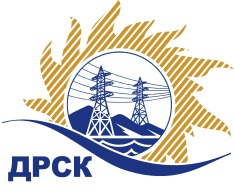 Акционерное Общество«Дальневосточная распределительная сетевая  компания»Протокол заседания Закупочной комиссии по вскрытию поступивших конвертовг. Благовещенск            Способ и предмет закупки: открытый электронный запрос цен:           «СИЗ Приспособления для работы на высоте».             Закупка № 180	Планируемая стоимость закупки в соответствии с ГКПЗ: 1 012 859,56 руб. без учета НДС.   ПРИСУТСТВОВАЛИ:            Два члена постоянно действующей Закупочной комиссии АО «ДРСК» 2 уровня.Информация о результатах вскрытия конвертов:В ходе проведения запроса цен было получено 2 заявки, конверты с которыми были размещены в электронном виде на Торговой площадке Системы www.b2b-energo.ru.Вскрытие конвертов было осуществлено в электронном сейфе организатора запроса цен на Торговой площадке Системы www.b2b-energo.ru автоматически.Дата и время начала процедуры вскрытия конвертов с предложениями участников:08:00 (время московское) 21.02.2017 г.Место проведения процедуры вскрытия конвертов с предложениями участников:Торговая площадка Системы www.b2b-energo.ru.В конвертах обнаружены предложения следующих участников запроса цен:Ответственный секретарь Закупочной комиссии 2 уровня АО «ДРСК»	М.Г. ЕлисееваЧуясова Е.Г. (4162)397-268	№ 356/МЭ-В21.02.2017г.№Наименование участника и его адресПредмет заявки на участие в запросе цен1ООО "НеоФорм" (193315, г. Санкт-Петербург, ул. Новоселов, дом № 49) Цена: 758 198,38 руб. с НДС(цена без НДС: 642 541,00 руб.)2ООО "Трудоголик" (192029, г. Санкт-Петербург, пр-кт Обуховской обороны, д. 70, корп. 2, лит. Е)Цена: 1 120 805,30 руб. с НДС(цена без НДС: 949 835,00 руб.)